Договор подряда № 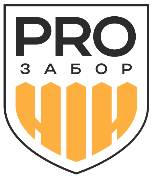 г. Нижний Новгород                                                                                                    01.06.2023 паспорт с.  № , выдан  г.,  проживающий по адресу: Тел: именуемый в дальнейшем «ЗАКАЗЧИК», с одной стороны и Индивидуальный предприниматель Пономарев Андрей Сергеевич 22.05.1988 г.р. ОГРНИП    321527500037305 от: 02.04.2021именуемый в дальнейшем "Подрядчик", с другой стороны, заключили настоящий договор о нижеследующем:    1.Предмет договораПо настоящему договору Заказчик поручает, а Подрядчик обязуется выполнить работы, включающие в себя:На строительной площадке Заказчика, расположенной по адресу: Работы производятся из материалов подрядчика.      2. Стоимость работ и сроки2.1. Стоимость всех работ, материалов, и их доставки составляет:  (  руб.00 коп.)2.2. Заказчик выплачивает подрядчику аванс на материалы.2.2.1. Стоимость аванса составляет:  00 коп. ( руб.00коп.) 2.3. Срок выполнения Подрядчиком всех работ по настоящему договору, составляет не более 20 рабочих дней, с даты начала работ. День начала монтажа согласуется вместе с Заказчиком: ______________________ 2023 г.      3. Обязанности Заказчика3.1. Обеспечить Подрядчику доступ на строительную площадку, указанную в п. 1.2. договора, в течение всего срока действия настоящего договора.3.2. Принять выполненные Подрядчиком работы по акту сдачи-приемки выполненных работ в соответствии с условиями настоящего договора.3.3. Оплатить полную стоимость по окончанию работ  3.4. Предоставить электроэнергию и воду, место для хранения строительных материалов.3.5. Обеспечить сохранность строительных материалов на территории объекта до окончания монтажа3.6. В случае увеличения объемов работ, в ходе монтажа, заказчик обязан оплатить их в полном объеме, по ценам равным цене таких же работ в договоре, а также оплатить дополнительные, необходимые материалы и их доставку на объект.4.Обязанности Подрядчика4.1. Выполнить все работы качественно и в срок, установленный настоящим договором в соответствии с утвержденным Заказчиком техническим заданием, действующими строительными нормами и правилами. 4.2. Своевременно обеспечить строительную площадку необходимым оборудованием, изделиями, конструкциями, комплектующими изделиями, строительной техникой.4.3. Соблюдать при выполнении работ по договору на строительной площадке правила пожарной безопасности, техники безопасности.4.4. Своевременно и полностью устранять недостатки и дефекты, выявленные при приемке работ и в течение гарантийного срока выполненных работ.4.5. Немедленно известить Заказчика и до получения от него указаний приостановить работы при обнаружении подземных энергосетей, газопроводов, водопроводов, линии спецсвязи, канализации и т.п 5.  Сдача-приемка работ5.1. При завершении выполнения всех работ по настоящему договору, Подрядчик представляет Заказчику акт сдачи-приемки выполненных работ. Заказчик обязан принять работы не позднее трех дней с момента получения акта сдачи-приемки выполненных работ 5.2 Окончательная оплата по договору, производится в день подписания акта выполненных работ.5.3 В случае мотивированного отказа Заказчика от приемки выполненных Подрядчиком работ, стороны составляют:5.3.1. Двухсторонний акт обнаруженных дефектов с перечнем необходимых доработок и сроков их выполнения.     6.Ответственность сторон6.1. При принятии заказа по телефону, Заказчик несет ответственность за предоставления точной информации о объемах работ. В случае если объемы, является больше, чем заявлено в договоре, Заказчик обязан:6.1.1. Оплатить полную стоимость выполненных работ по договору в день подписания акта выполненных работ.6.1.2. Оплатить дополнительные объёмы работ и материалов по ценам, указанным в договоре, а также дополнительную доставку материалов на объект.6.2. Стороны несут ответственность за ненадлежащее выполнение своих обязательств в соответствии с нормами действующего законодательства РФ. 6.3 В случае одностороннего отказа Заказчиком от выполнения условии договора, до его исполнения, по не зависящим от Подрядчика основания, Заказчик обязан оплатить неустойку в размере 10% от общей суммы договора, и покрыть все издержки подрядчика, связанные с данным договором.6.4. При нарушении Подрядчиком своих обязательств по договору он уплачивает Заказчику следующую неустойку:6.4.1. За несвоевременное окончание выполнения работ по вине Подрядчика в виде пени, в размере 0,1 % от общей стоимости работ по договору, за каждый день просрочки, но не более 5% от суммы договора. 6.5. В случае обнаружения в грунте, в процессе монтажа, обломков бетона, кирпича, крупных корней деревьев и иных предметов, требующие дополнительных трудовых и временных затрат или требующие привлечения дополнительных механизмов, стороны составляют акт дополнительных работ и согласуют стоимость данных работ и сроки их выполнения.   7. Срок действия7.1. Настоящий договор вступает в силу с момента его подписания и действует до фактического исполнения сторонами всех своих обязательств, вытекающих из договора, в том числе завершения взаиморасчетов.7.2. Настоящий договор может быть расторгнут по соглашению сторон.    8. Порядок разрешения споров8.1. Все споры и разногласия, которые могут возникнуть по настоящему договору, стороны будут стремиться разрешить путем переговоров.8.2. В случае, если указанные споры и разногласия не смогут быть решены путем переговоров, они подлежат разрешению в Гражданском или Арбитражном суде в соответствии с действующим законодательством РФ. 9.Особые условия9.1. Настоящий договор составлен и подписан в двух экземплярах - по одному для каждой стороны, каждый экземпляр идентичен и имеет одинаковую юридическую силу.9.2. Подрядчик дает гарантию 12 календарных месяца на качество произведенных работ.   10. Реквизиты и подписи сторон.Заказчик:                                                                                             Подрядчик                                                                                                 СОГЛАСИЕна обработку персональных данных физического лица при заключении договора оказания услугЯ , паспорт с  №  , выдан  г.,  , проживающий по адресу: даю свое согласие ИП Пономарев Андрей Сергеевич, ИНН 525819317398, юридический адрес: 603147, г Нижний Новгород, микрорайон 6-й, д. 29, кв. 131,на обработку моих персональных данных с целью обеспечения соблюдения законов и иных нормативных правовых актов; заключения и регулирования гражданско-правовых отношений и иных непосредственно связанных с ними отношений; представления установленной законодательством отчетности в отношении физических лиц, которым оказываются услуги по договору оказания услуг.Перечень персональных данных, на обработку которых дается согласие:- фамилия, имя, отчество;- год, месяц, дата и место рождения;	- свидетельство о гражданстве (при необходимости);- реквизиты документа, удостоверяющего личность;- адрес фактического места проживания и регистрации по месту жительства и (или) по месту пребывания;- почтовый и электронный адреса;- номера телефонов.- при необходимости банковские реквизитыС вышеперечисленными данными разрешаю следующие действия: сбор, систематизация, накопление, хранение, уточнение (обновление, изменение), использование - в соответствии с действующим законодательством РФ, обезличивание, уничтожение. Передача персональных данных третьим лицам не допускается.Я оставляю за собой право отозвать свое согласие посредством составления соответствующего письменного документа, который может быть направлен мной в адрес Оператора по почте заказным письмом с уведомлением о вручении либо вручен лично под расписку представителю Оператора. В случае получения моего письменного заявления об отзыве настоящего согласия на обработку персональных данных Оператор обязан прекратить их обработку в течение периода времени, необходимого для завершения правоотношений, связывающих меня с Оператором. Срок действия настоящего согласия— в течение архивного срока хранения документов, в которых содержатся мои персональные данные. Подпись___________ /_________________________________/ Дата  01.06.2023Подтверждаю, что ознакомлен(а) с положениями Федерального закона от 27.07.2006 №152-ФЗ «О персональных данных», права и обязанности в области защиты персональных данных мне разъяснены.Подпись___________ /_________________________________/ Дата  01.06.2023Приложение №1 к договору подряда №   от  01.06.2023 г.Приложение №2 к договору подряда №  От  01.06.2023 г.Изображение / Схема входной группыАкт о приемке выполненных работ № _________от «____» _________________ 20__ г.Подрядчик: Индивидуальный предприниматель Пономарев Андрей СергеевичЗаказчик: Всего оказано услуг на сумму:  ( руб. 00 коп.)Вышеперечисленные работы (услуги) выполнены полностью и в срок. Заказчик по объему, качеству и срокам оказания услуг претензий не имеет.Заказчик ______________________	Подрядчик ___________________________ФИО:  Паспорт: с  №  Дата выдачи:  г. Кем выдан: Адрес прописки: Адрес объекта: Тел:  Подпись____________________/________________М.П.Индивидуальный предпринимательПономарев Андрей СергеевичИНН: 525819317398ОГРНИП: 321527500037305Расчетные реквизитыр/с (₽):40802810414500043900ООО “Банк Точка”г. МоскваБИК: 044525104к/с: 30101810745374525104Подпись____________________ /Пономарев А.С.М. П.Унифицированная форма № КО-1Унифицированная форма № КО-1Унифицированная форма № КО-1Унифицированная форма № КО-1Унифицированная форма № КО-1Унифицированная форма № КО-1Унифицированная форма № КО-1Унифицированная форма № КО-1Унифицированная форма № КО-1Унифицированная форма № КО-1Унифицированная форма № КО-1Унифицированная форма № КО-1Унифицированная форма № КО-1Унифицированная форма № КО-1Унифицированная форма № КО-1Унифицированная форма № КО-1Унифицированная форма № КО-1Унифицированная форма № КО-1Унифицированная форма № КО-1Линия отрезаУтверждена постановлением ГоскомстатаУтверждена постановлением ГоскомстатаУтверждена постановлением ГоскомстатаУтверждена постановлением ГоскомстатаУтверждена постановлением ГоскомстатаУтверждена постановлением ГоскомстатаУтверждена постановлением ГоскомстатаУтверждена постановлением ГоскомстатаУтверждена постановлением ГоскомстатаУтверждена постановлением ГоскомстатаУтверждена постановлением ГоскомстатаУтверждена постановлением ГоскомстатаУтверждена постановлением ГоскомстатаУтверждена постановлением ГоскомстатаУтверждена постановлением ГоскомстатаУтверждена постановлением ГоскомстатаУтверждена постановлением ГоскомстатаУтверждена постановлением ГоскомстатаУтверждена постановлением ГоскомстатаЛиния отрезаРоссии от 18.08.98 № 88России от 18.08.98 № 88России от 18.08.98 № 88России от 18.08.98 № 88России от 18.08.98 № 88России от 18.08.98 № 88России от 18.08.98 № 88России от 18.08.98 № 88России от 18.08.98 № 88России от 18.08.98 № 88России от 18.08.98 № 88России от 18.08.98 № 88России от 18.08.98 № 88России от 18.08.98 № 88России от 18.08.98 № 88России от 18.08.98 № 88России от 18.08.98 № 88России от 18.08.98 № 88России от 18.08.98 № 88Линия отрезаИП Пономарев А.С.ИП Пономарев А.С.ИП Пономарев А.С.ИП Пономарев А.С.ИП Пономарев А.С.ИП Пономарев А.С.ИП Пономарев А.С.ИП Пономарев А.С.ИП Пономарев А.С.ИП Пономарев А.С.ИП Пономарев А.С.ИП Пономарев А.С.ИП Пономарев А.С.ИП Пономарев А.С.ИП Пономарев А.С.ИП Пономарев А.С.ИП Пономарев А.С.ИП Пономарев А.С.ИП Пономарев А.С.ИП Пономарев А.С.ИП Пономарев А.С.ИП Пономарев А.С.ИП Пономарев А.С.Линия отреза(организация)(организация)(организация)(организация)(организация)(организация)(организация)(организация)(организация)(организация)(организация)(организация)(организация)(организация)(организация)(организация)(организация)(организация)(организация)(организация)(организация)(организация)(организация)КодКодКодКодКодКодЛиния отрезаФорма по ОКУДФорма по ОКУДФорма по ОКУДФорма по ОКУДФорма по ОКУДФорма по ОКУДФорма по ОКУДФорма по ОКУДФорма по ОКУДФорма по ОКУДФорма по ОКУДФорма по ОКУДФорма по ОКУД031000103100010310001031000103100010310001Линия отрезаКВИТАНЦИЯКВИТАНЦИЯКВИТАНЦИЯКВИТАНЦИЯКВИТАНЦИЯКВИТАНЦИЯКВИТАНЦИЯКВИТАНЦИЯКВИТАНЦИЯКВИТАНЦИЯКВИТАНЦИЯКВИТАНЦИЯКВИТАНЦИЯКВИТАНЦИЯКВИТАНЦИЯКВИТАНЦИЯКВИТАНЦИЯКВИТАНЦИЯКВИТАНЦИЯКВИТАНЦИЯКВИТАНЦИЯКВИТАНЦИЯКВИТАНЦИЯИП Пономарев А.С.ИП Пономарев А.С.ИП Пономарев А.С.ИП Пономарев А.С.ИП Пономарев А.С.ИП Пономарев А.С.ИП Пономарев А.С.ИП Пономарев А.С.ИП Пономарев А.С.ИП Пономарев А.С.по ОКПОпо ОКПОпо ОКПОЛиния отреза(организация)(организация)(организация)(организация)(организация)(организация)(организация)(организация)(организация)(организация)Линия отрезаЛиния отрезак приходному кассовому ордеру №к приходному кассовому ордеру №к приходному кассовому ордеру №к приходному кассовому ордеру №к приходному кассовому ордеру №к приходному кассовому ордеру №к приходному кассовому ордеру №к приходному кассовому ордеру №к приходному кассовому ордеру №к приходному кассовому ордеру №к приходному кассовому ордеру №к приходному кассовому ордеру №к приходному кассовому ордеру №к приходному кассовому ордеру №к приходному кассовому ордеру №к приходному кассовому ордеру №к приходному кассовому ордеру №к приходному кассовому ордеру №(структурное подразделение)(структурное подразделение)(структурное подразделение)(структурное подразделение)(структурное подразделение)(структурное подразделение)(структурное подразделение)(структурное подразделение)(структурное подразделение)(структурное подразделение)(структурное подразделение)(структурное подразделение)(структурное подразделение)Линия отрезаот от  01.06.2023 01.06.2023 01.06.2023 01.06.2023 01.06.2023 01.06.2023 01.06.2023 01.06.2023 01.06.2023г.Номер документаНомер документаНомер документаНомер документаДата составленияДата составленияДата составленияДата составленияЛиния отрезаНомер документаНомер документаНомер документаНомер документаДата составленияДата составленияДата составленияДата составленияЛиния отрезаПринято отПринято отПринято отПринято отПринято отПринято отПРИХОДНЫЙ КАССОВЫЙ ОРДЕРПРИХОДНЫЙ КАССОВЫЙ ОРДЕРПРИХОДНЫЙ КАССОВЫЙ ОРДЕРПРИХОДНЫЙ КАССОВЫЙ ОРДЕРПРИХОДНЫЙ КАССОВЫЙ ОРДЕРПРИХОДНЫЙ КАССОВЫЙ ОРДЕРПРИХОДНЫЙ КАССОВЫЙ ОРДЕРПРИХОДНЫЙ КАССОВЫЙ ОРДЕРПРИХОДНЫЙ КАССОВЫЙ ОРДЕРПРИХОДНЫЙ КАССОВЫЙ ОРДЕРПРИХОДНЫЙ КАССОВЫЙ ОРДЕРЛиния отрезаЛиния отрезаОснование:Основание:Основание:Основание:Основание:Предоплата по договоруПредоплата по договоруПредоплата по договоруПредоплата по договоруПредоплата по договоруПредоплата по договоруПредоплата по договоруПредоплата по договоруПредоплата по договоруПредоплата по договоруПредоплата по договоруПредоплата по договоруПредоплата по договоруПредоплата по договоруПредоплата по договоруПредоплата по договоруПредоплата по договоруПредоплата по договоруДебетКредитКредитКредитКредитКредитКредитКредитКредитКредитСумма, руб. коп.Сумма, руб. коп.Код
целевого
назначенияКод
целевого
назначенияКод
целевого
назначенияКод
целевого
назначенияКод
целевого
назначенияКод
целевого
назначенияЛиния отреза№  От  01.06.2023№  От  01.06.2023№  От  01.06.2023№  От  01.06.2023№  От  01.06.2023№  От  01.06.2023№  От  01.06.2023№  От  01.06.2023№  От  01.06.2023№  От  01.06.2023№  От  01.06.2023№  От  01.06.2023№  От  01.06.2023№  От  01.06.2023№  От  01.06.2023№  От  01.06.2023№  От  01.06.2023№  От  01.06.2023№  От  01.06.2023№  От  01.06.2023№  От  01.06.2023№  От  01.06.2023№  От  01.06.2023Дебеткод структурного
подразделениякод структурного
подразделениякод структурного
подразделениякорреспондирующий счет,
субсчеткорреспондирующий счет,
субсчеткод аналитического учетакод аналитического учетаСумма, руб. коп.Сумма, руб. коп.Код
целевого
назначенияКод
целевого
назначенияКод
целевого
назначенияКод
целевого
назначенияКод
целевого
назначенияКод
целевого
назначенияЛиния отрезаДебеткод структурного
подразделениякод структурного
подразделениякод структурного
подразделениякорреспондирующий счет,
субсчеткорреспондирующий счет,
субсчеткод аналитического учетакод аналитического учетаСумма, руб. коп.Сумма, руб. коп.Код
целевого
назначенияКод
целевого
назначенияКод
целевого
назначенияКод
целевого
назначенияКод
целевого
назначенияКод
целевого
назначенияЛиния отрезаДебеткод структурного
подразделениякод структурного
подразделениякод структурного
подразделениякорреспондирующий счет,
субсчеткорреспондирующий счет,
субсчеткод аналитического учетакод аналитического учетаСумма, руб. коп.Сумма, руб. коп.Код
целевого
назначенияКод
целевого
назначенияКод
целевого
назначенияКод
целевого
назначенияКод
целевого
назначенияКод
целевого
назначенияЛиния отрезаДебеткод структурного
подразделениякод структурного
подразделениякод структурного
подразделениякорреспондирующий счет,
субсчеткорреспондирующий счет,
субсчеткод аналитического учетакод аналитического учетаСумма, руб. коп.Сумма, руб. коп.Код
целевого
назначенияКод
целевого
назначенияКод
целевого
назначенияКод
целевого
назначенияКод
целевого
назначенияКод
целевого
назначенияЛиния отрезаЛиния отрезаСуммаСуммаСуммаруб.руб.руб.руб.000000000000коп.коп.Линия отреза(цифрами)(цифрами)(цифрами)(цифрами)(цифрами)(цифрами)(цифрами)(цифрами)Принято отПринято отПринято отЛиния отрезаЛиния отреза(прописью)(прописью)(прописью)(прописью)(прописью)(прописью)(прописью)(прописью)(прописью)(прописью)(прописью)(прописью)(прописью)(прописью)(прописью)(прописью)(прописью)(прописью)(прописью)(прописью)(прописью)(прописью)(прописью)Основание:Основание:Основание:Предоплата по договору подряда №  От  01.06.2023 г.Предоплата по договору подряда №  От  01.06.2023 г.Предоплата по договору подряда №  От  01.06.2023 г.Предоплата по договору подряда №  От  01.06.2023 г.Предоплата по договору подряда №  От  01.06.2023 г.Предоплата по договору подряда №  От  01.06.2023 г.Предоплата по договору подряда №  От  01.06.2023 г.Предоплата по договору подряда №  От  01.06.2023 г.Предоплата по договору подряда №  От  01.06.2023 г.Предоплата по договору подряда №  От  01.06.2023 г.Предоплата по договору подряда №  От  01.06.2023 г.Предоплата по договору подряда №  От  01.06.2023 г.Предоплата по договору подряда №  От  01.06.2023 г.Предоплата по договору подряда №  От  01.06.2023 г.Предоплата по договору подряда №  От  01.06.2023 г.Предоплата по договору подряда №  От  01.06.2023 г.Линия отрезаЛиния отрезаруб.руб.коп.коп.коп.коп.СуммаСуммаЛиния отрезаВ том числеВ том числеВ том числеВ том числеВ том числеВ том числеБез НДСБез НДСБез НДСБез НДСБез НДСБез НДСБез НДСБез НДСБез НДСБез НДСБез НДСБез НДСБез НДСБез НДСБез НДСБез НДСБез НДС(прописью)(прописью)(прописью)(прописью)(прописью)(прописью)(прописью)(прописью)(прописью)(прописью)(прописью)(прописью)(прописью)(прописью)(прописью)(прописью)(прописью)Линия отрезаруб.руб.руб.00коп.коп.коп.Линия отреза 01.06.2023 01.06.2023 01.06.2023 01.06.2023 01.06.2023 01.06.2023 01.06.2023г.г.г.В том числеВ том числеВ том числеБез НДСБез НДСБез НДСБез НДСБез НДСБез НДСБез НДСБез НДСБез НДСБез НДСБез НДСБез НДСБез НДСБез НДСБез НДСБез НДСЛиния отрезаЛиния отрезаМ.П. (штампа)М.П. (штампа)М.П. (штампа)М.П. (штампа)М.П. (штампа)М.П. (штампа)М.П. (штампа)М.П. (штампа)М.П. (штампа)М.П. (штампа)М.П. (штампа)М.П. (штампа)М.П. (штампа)М.П. (штампа)М.П. (штампа)М.П. (штампа)М.П. (штампа)М.П. (штампа)М.П. (штампа)М.П. (штампа)М.П. (штампа)М.П. (штампа)М.П. (штампа)ПриложениеПриложениеПриложениеЛиния отрезаМ.П. (штампа)М.П. (штампа)М.П. (штампа)М.П. (штампа)М.П. (штампа)М.П. (штампа)М.П. (штампа)М.П. (штампа)М.П. (штампа)М.П. (штампа)М.П. (штампа)М.П. (штампа)М.П. (штампа)М.П. (штампа)М.П. (штампа)М.П. (штампа)М.П. (штампа)М.П. (штампа)М.П. (штампа)М.П. (штампа)М.П. (штампа)М.П. (штампа)М.П. (штампа)Линия отрезаГлавный бухгалтерГлавный бухгалтерГлавный бухгалтерГлавный бухгалтерГлавный бухгалтерПономарев А.С.Пономарев А.С.Пономарев А.С.Пономарев А.С.Пономарев А.С.Линия отрезаГлавный бухгалтерГлавный бухгалтерГлавный бухгалтерГлавный бухгалтерГлавный бухгалтерГлавный бухгалтерГлавный бухгалтерГлавный бухгалтерПономарев А.С.Пономарев А.С.Пономарев А.С.Пономарев А.С.Пономарев А.С.Пономарев А.С.Пономарев А.С.Пономарев А.С.(подпись)(подпись)(подпись)(расшифровка подписи)(расшифровка подписи)(расшифровка подписи)(расшифровка подписи)(расшифровка подписи)Линия отреза(подпись)(подпись)(подпись)(подпись)(подпись)(расшифровка подписи)(расшифровка подписи)(расшифровка подписи)(расшифровка подписи)(расшифровка подписи)(расшифровка подписи)(расшифровка подписи)(расшифровка подписи)Получил кассирПолучил кассирПолучил кассирПолучил кассирПономарев А.С.Пономарев А.С.Пономарев А.С.Пономарев А.С.Линия отрезаКассирКассирКассирКассирПономарев А.С.Пономарев А.С.Пономарев А.С.Пономарев А.С.Пономарев А.С.Пономарев А.С.Пономарев А.С.Пономарев А.С.Пономарев А.С.Пономарев А.С.Пономарев А.С.Пономарев А.С.Пономарев А.С.(подпись)(подпись)(подпись)(расшифровка подписи)(расшифровка подписи)(расшифровка подписи)(расшифровка подписи)Линия отреза(подпись)(подпись)(подпись)(подпись)(расшифровка подписи)(расшифровка подписи)(расшифровка подписи)(расшифровка подписи)(расшифровка подписи)(расшифровка подписи)(расшифровка подписи)(расшифровка подписи)(расшифровка подписи)(расшифровка подписи)(расшифровка подписи)(расшифровка подписи)(расшифровка подписи)Линия отреза№Наименование работы (услуги)Ед. изм.КоличествоЦенаСумма1234567Итого:Итого:Итого:Итого:Итого: